10:00 am* Action Item	11:00 am* Action Item12:00 pm1:00 pm* Action Item2:00 pm* Action Item2:30 pm*Action Item 3:00 pm*Action Item Conditional use permit application Z19-27 filed by Brett MacNeil/ Aix Sponsa, Inc. seeking approval to establish two single-family residences on an approximately 18-acre parcel of land located off River Road approximately 4.5 miles northwest of Grand View.Conditional use permit application Z19-28 filed by Aaron & Cindy Naillon seeking approval to establish a second single-family residence in the White Horse Estates Subdivision at 15868 Palomino Ln. Murphy, Idaho.Recess for lunchConditional use permit application Z19-32 filed by Raft River Rural Electric seeking to establish an office and maintenance facility for employees and equipment on 5.1 acres located at mile post 14.3 on Highway 51 in the Riddle area. Conditional use permit application Z19-29 filed by Chris Unruh seeking approval to establish a 200kW solar project to supplement pressurized irrigation pumping costs located on approximately 256 irrigated acres approximately 2 miles SE of Grand View.Conditional use permit application Z19-30 filed by Chris Unruh seeking approval to establish a 200kW solar project to supplement pressurized irrigation pumping costs located on approximately 295 irrigated acres approximately 5 miles south of Grand View off Mud Flat Road.Conditional use permit application Z19-31 filed by Chris Unruh seeking approval to establish a 200kW solar project to supplement pressurized irrigation pumping costs located on approximately 328 irrigated acres in Oreana.Any person in need of special accommodations to participate in the above-noticed meeting should contact the planning and zoning office at least seven days prior to the meeting. Copies of all materials for proposed projects are available for review in the planning and zoning office. For additional information, please contact planning staff at 208-495-2095 ext. 2, Owyhee County Annex Building, 17069 Basey St., Murphy, Idaho 83650.* Action Item is a matter upon which the Commission may make a decision (Idaho Code §72-204)AGENDA OWYHEE COUNTY PLANNING & ZONING 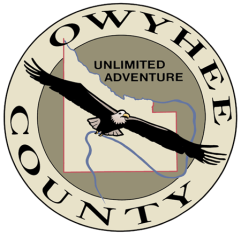 July 24, 2019Scott Jensen – ChairChad Nettleton – Vice ChairRich Curtis – CommissionerBob Thomas – CommissionerDean Young – Commissioner17069 Basey St., Murphy, ID 83650